ความร่วมมือเพื่อการขนส่งด้วยรถบรรทุกกุญแจสำคัญในการลดการปล่อยก๊าซเรือนกระจกทางอ้อม (Scope 3) ของบริษัทสนับสนุนความยั่งยืนและเป้าหมายความเป็นกลางทางสภาพภูมิอากาศของลูกค้า

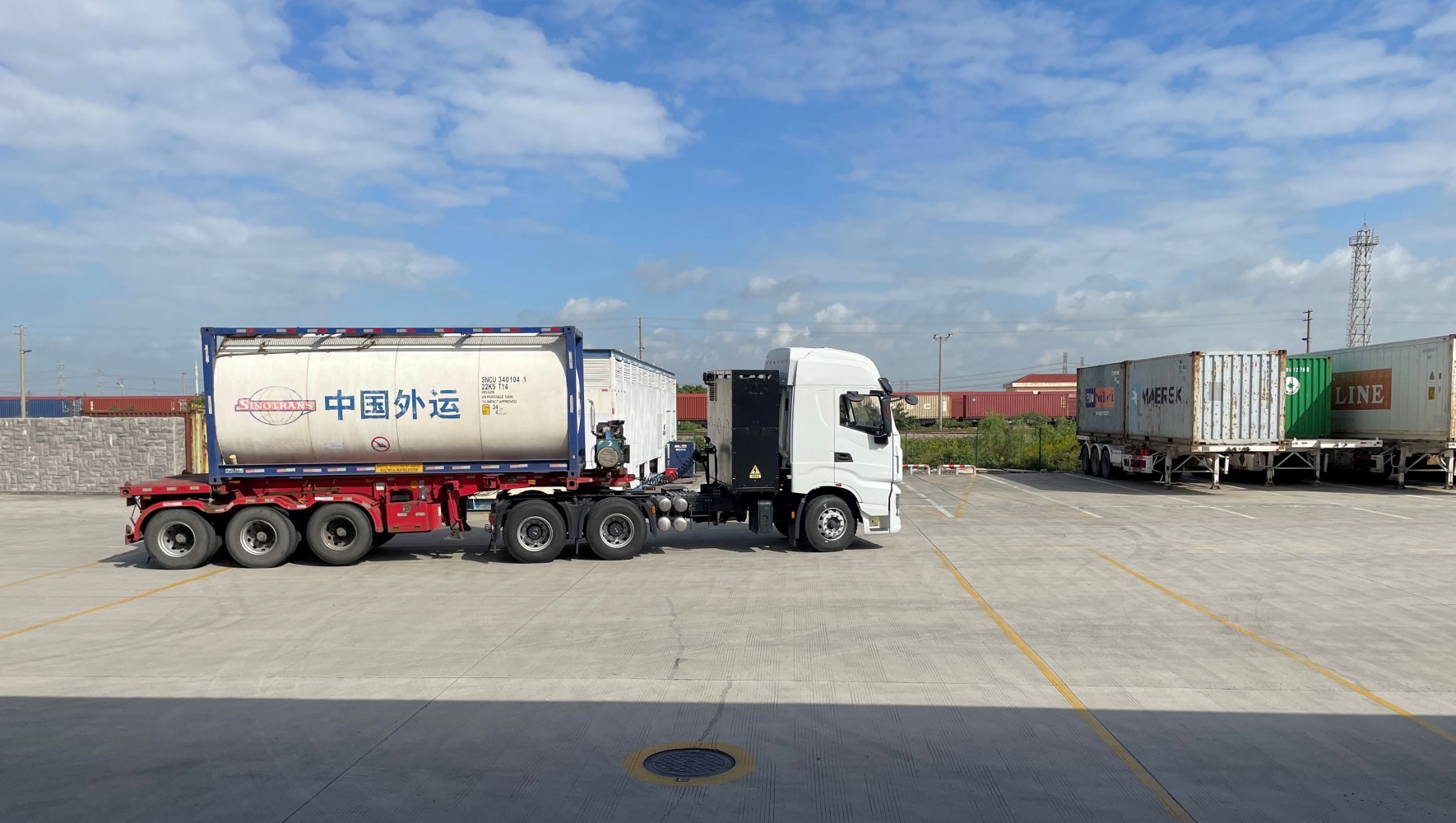 